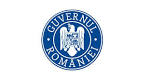 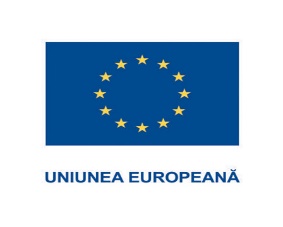 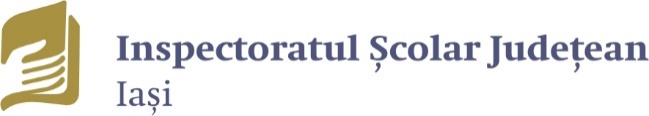 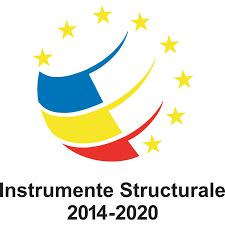 Programul Operațional Capital Uman (POCU) 2014-2020 Axa Prioritară 6. ”Educație și competențe” Prioritatea de investiții: 10.IV. ”Sporirea relevanței pe piața forțelor de muncă a educației și a sistemelor de formare, facilitarea tranziției de la educație la piața forțelor de muncă  și consolidarea formării  și a sistemelor de formare profesională, precum și a calității lor, inclusiv prin mecanisme de anticipare a competențelor, adaptarea programelor de învățământ și instituirea și dezvoltarea unor sisteme de învățare la locul de muncă, inclusiv a unor sisteme de învățare duală  și programe de ucenicie” , Beneficiar:  INSPECTORATUL ȘCOLAR JUDEȚEAN IAȘI REZULTATE FINALE SELECȚIE EXPERȚIProiect ”Multiplicarea metodelor de Educație și a Competențelor prin Adaptarea la Nevoile Industriilor Competitive - EMPLOY MECHANICS!”, Cod SMIS: 108847Creangă Ion, Consilier JuridicReprezentant legal,Inspector Școlar General AdjunctProf. Mariana Mihaela ȚuraNr. CrtNumele si prenumele candidatului admisPostRezultat Etapa I (max 70)Rezultat interviu(max 30p)Punctaj final(max 100p)Rezultat finalADMIS/RESPINSVelicescu Ana RoxanaContabil302454ADMISCaiter GicuResponsabil activitate creare si dezvoltare platforma  online 603090ADMISBoghiu Oana TeodoraResponsabil activitate creare si dezvoltare platforma  online602989ADMISChihaia – Stanciu SimonaResponsabil activitate culegere date51AbsentRESPINSBurlibașa Carmen CezarinaResponsabil activitate culegere date7030100ADMISGherasim DanielConsilier juridic452671ADMISSpînu Ovidiu LaurențiuConsilier juridic39AbsentRESPINSNistor AuroraProfesor512879ADMISCozmescu Ioan BogdanProfesor482876RESPINSPurcariu RodicaProfesor653095ADMISVervega IlieProfesor352257RESPINSVervega ElenaProfesor352257RESPINSMaftei VioletaProfesor402262RESPINSAlexandru MihaiProfesor683098ADMISBiniuc CarmenProfesor603090ADMISVoicu CristianaProfesor683098ADMISCrîșmaru IonResponsabil grup țintă553085ADMISOlaru OvidiuResponsabil grup țintă553085ADMISComan Manuela NicoletaResponsabil grup țintă603090ADMISTanasă AndaResponsabil grup țintă7030100ADMISBuciumanu IuliaResponsabil grup țintă643094ADMISMacovei FilomelaResponsabil grup țintă503080ADMISCojocea IordacheResponsabil grup țintă443074ADMISHanghicel LiviuResponsabil grup țintă503080ADMISBibire VictorResponsabil grup țintă60AbsentRESPINSBaziluc Cătălin IonuțResponsabil grup țintă563086ADMISAntioch AdrianResponsabil grup țintă653095ADMISMatei MaricicaResponsabil grup țintă653095ADMISStoica MariaResponsabil grup țintă483078ADMISRoznovan Anca EugentinaResponsabil grup țintă653095ADMISZelinschi Beatrice CarmenResponsabil grup țintă683098ADMISMaftei GabrielResponsabil grup țintă603090ADMISPanțiru ElenaResponsabil grup țintă593089ADMISPanait CristianResponsabil grup țintă503080ADMISPintilie CosminResponsabil grup țintă653095ADMISVoinea Liana DoloresResponsabil grup țintă683098ADMISDaniel ȘlincuResponsabil achiziții publice352459ADMIS